Hola famílies! Com esteu? Esperem que tots vosaltres i les vostres famílies estigueu bé.Com aneu veient us estem deixant feinetes i d'altres propostes a la web de l'escola. Avui, si ho mireu,  podreu trobar de noves.Desitgem que gaudiu d'aquest temps en família en la mida del possible.Nosaltres estem bé, desitjant que tot torni a la normalitat perquè tenim moltes ganes de veure-us i saber de vosaltres.L’ànecEra un bonic ànec blau. Era el fill gran d’una família d’ànecs. D’ànecs n’hi ha de moltes classes i colors diferents. Ell era l’únic ànec de color blau.Tots els seus germans i germanes el miraven estranyats. Uns deien que no era germà seu, que venia d’una altra terra. Els altres deien que havia caigut del cel. Un dia la seva mare els va explicar per què era blau. Resulta que quan feia una setmana que havia nascut, es va quedar adormit durant molts dies. No hi havia manera que es despertés. La mare va anar a buscar l’ànec metge. El doctor li va donar unes pastilles miraculoses de color blau. I per fi  es va despertar, però el seu color havia  canviat.Per què el miraven estranyats els seus germans?Perquè era el granPerquè era de color grocPerquè tenia molta sonPerquè era diferent dels altresQui sabia per què l’ànec era blau?Els seus germansEls altres ànecsLa seva famíliaLa seva mareQuan es va quedar adormit?Quan tenia un anyQuan tenia dos anysQuan tenia pocs diesQuan tenia un mesQui va anar a buscar la mare?L’ànec metgeEl metge del pobleL’ànec més vellEls seus germansPer què era blau l’ànec?Perquè era el fill granPerquè havia dormit moltPerquè va prendre pastilles blavesPerquè l’havien pintatDe què tracta aquesta historia?D’una mare ànecD’un ànec que era diferentD’un ànec que va caureD’un ànec que no podia dormirJa s’acaba el mes de març, recordes la graella del Calendari lunar? Potser no has pogut omplir tot el calendari així que et deixo aquest enllaç per a què el puguis acabar i/o comprovar el que tens fet. ( Per si de cas, al final trobaràs un altre calendari per poder fer-lo). https://www.vercalendario.info/es/luna/espana-mes-marzo-2020.htmlMira aquest vídeo, pots realitzar la mateixa representació que fa la noia, segur que t’ajuda a entendre-ho millor. https://www.youtube.com/watch?time_continue=220&v=ckaGP3XxEwE&feature=emb_logoQuines són les fases de la lluna? Dibuixa-la, posa el nom  i descriu els 4 moments. Escriu quants diners hi ha en total a cada quadre:Escriu quant pagues i el canvi que et tornaranRespon a les següents preguntes: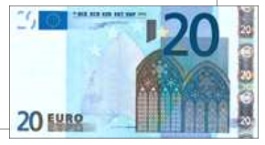 Què em puc comprar amb                                        ……………………………………………………………………………………… 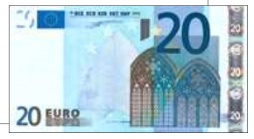 Què em puc comprar amb                             ……………………………………………………………………………………… Quant em sobra si em compro la nina?  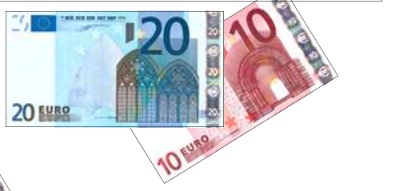           ………………………………………………………………………………………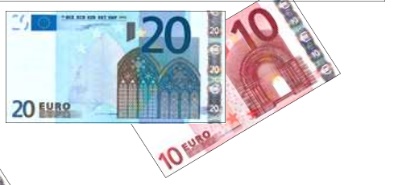 Quant em falta si em compro la nina i el llibre?  ……………………………………………………………………………………….Resol: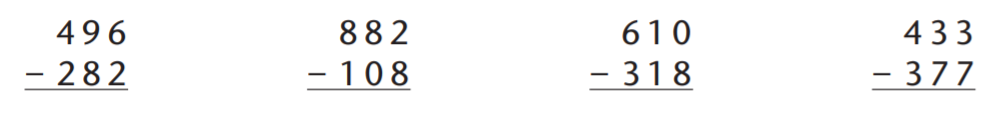 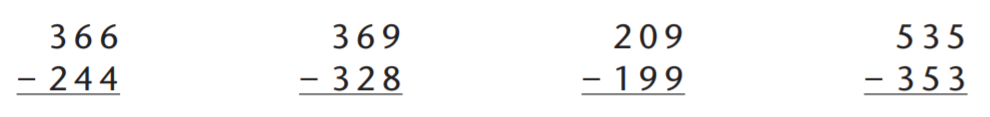 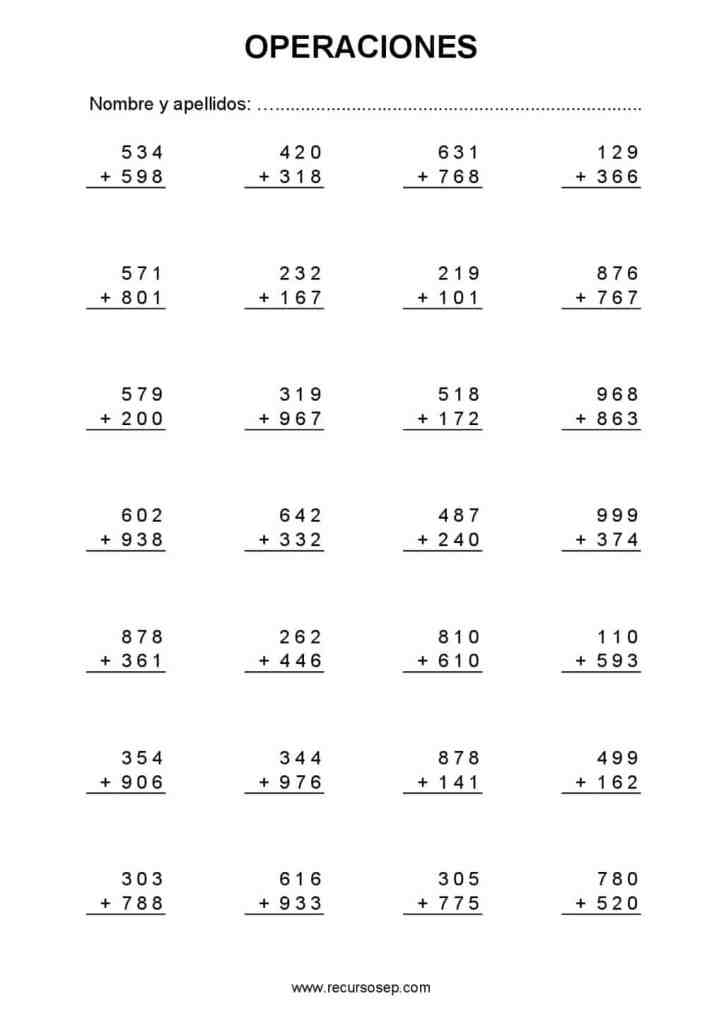 FOODHello boys and girls! How are you? I am Alba. I hope you and your families are good. I miss you and I love you so much. Stay at home!! Hugs and kisses. LOVE.Aquesta setmana us he preparat uns exercicis sobre el menjar, food. Us he posat paraules noves també, així aprenem cosetes noves, per saber molt i molt d’anglès. Us trobo a faltar molt, aviat tornarem a estar junts. Listen to the song and watch the vídeo .Escolteu la cançó. https://www.youtube.com/watch?v=frN3nvhIHUk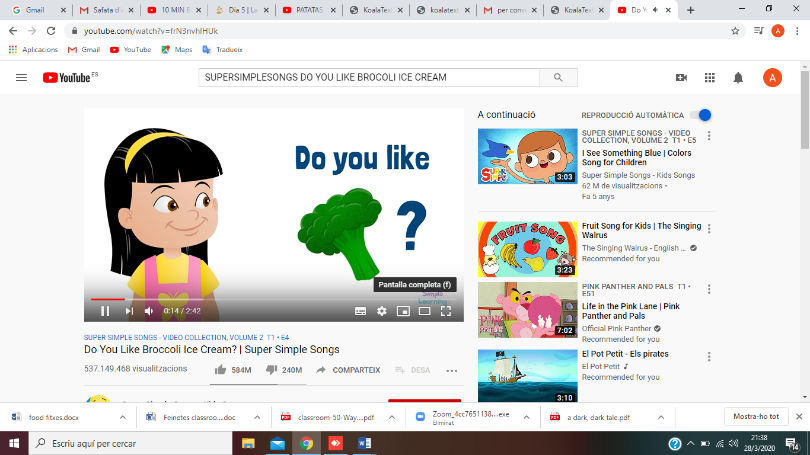 Listen to these songs. Us poso dues cançons noves per practicar el menjar! Have fun. https://www.youtube.com/watch?v=qtLwSMivm2s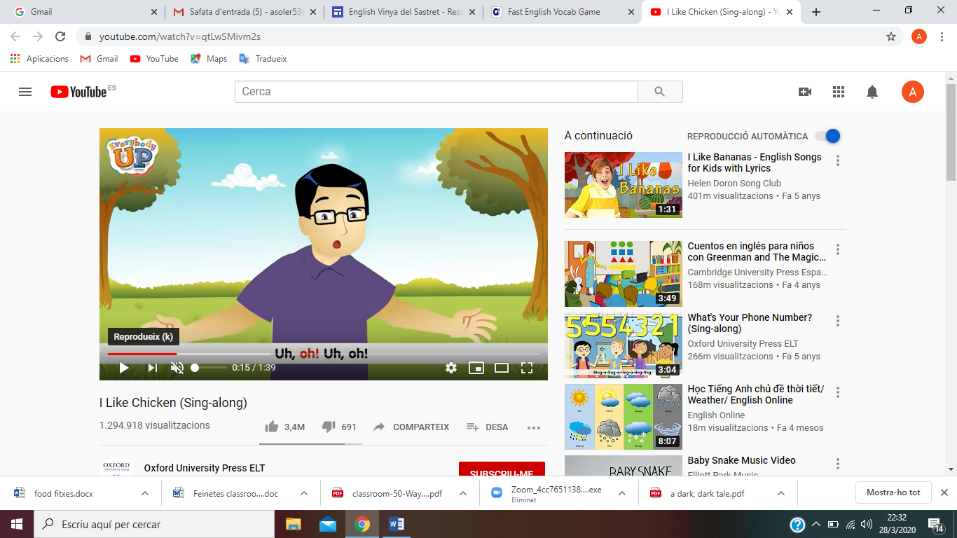 https://www.youtube.com/watch?v=oEHiJsHFzLI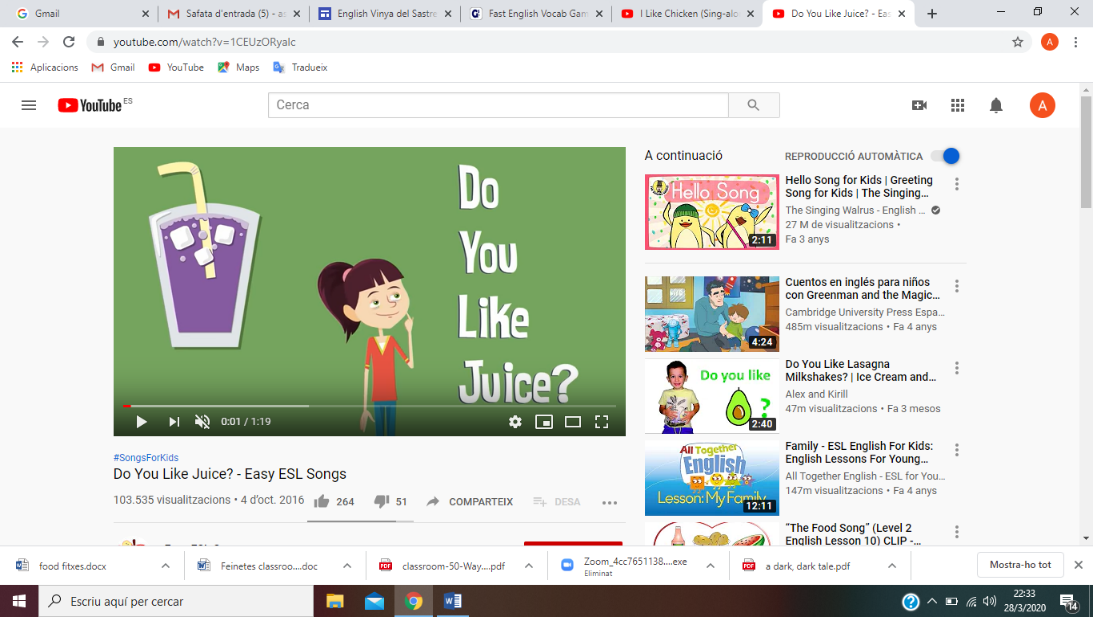 Jocs online. Aneu al web, i trieu els jocs amb el títol FOOD. https://www.gamestolearnenglish.com/fast-english/ Entreu, trieu SLOW i després FOOD 1.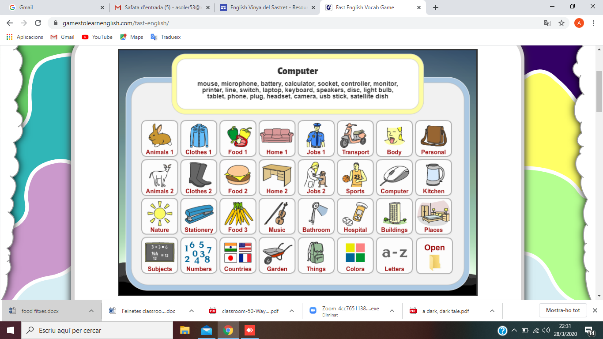 Jocs online. Aneu al web,  http://www.koalatext.com/public/index.php/lessonsv2/1/13Trieu els jocs de COLOURS I FOOD. Els jocs que heu de jugar són MATCH, CHOOSE, PACKMAN,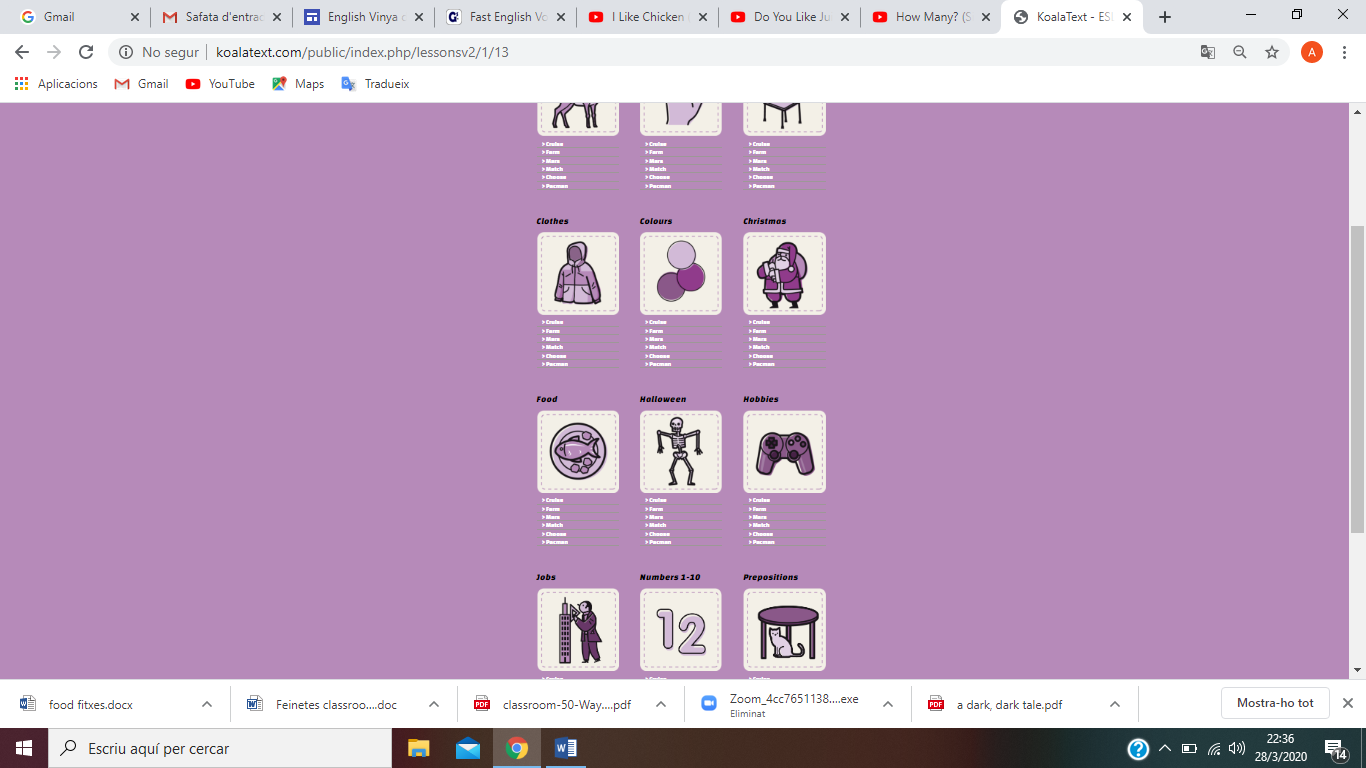 Listen to the song and watch the video .Escolteu la cançó.    https://www.youtube.com/watch?v=G3zaC5onBvM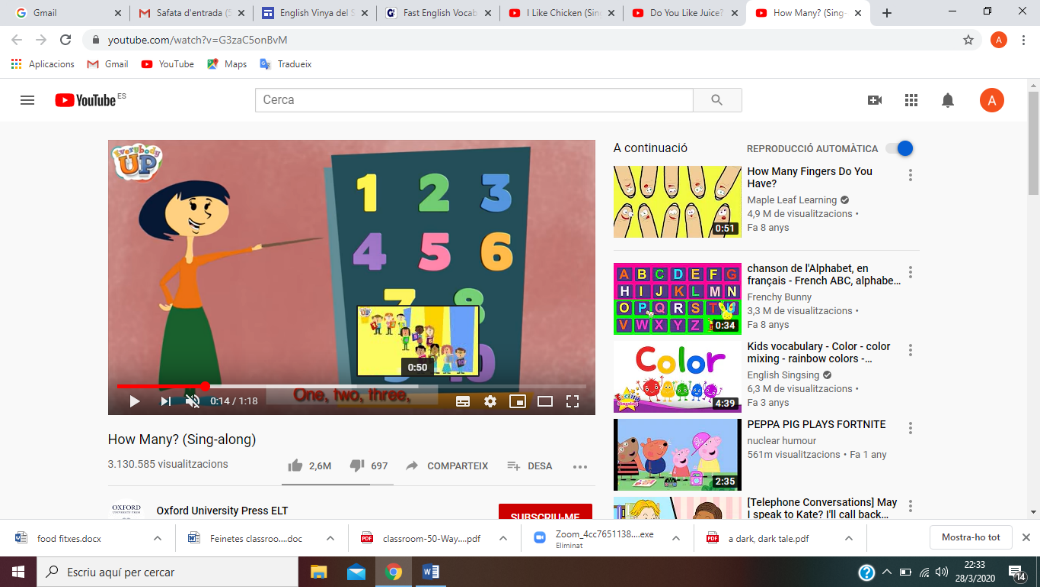 --------------------------	FOOD& DRINK 	-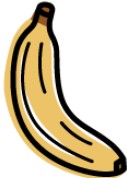 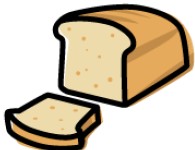 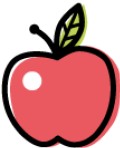 APPLE 	BANANA	BREAD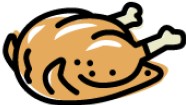 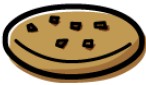 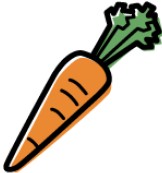 CARROT 	CHICKEN	COOKIE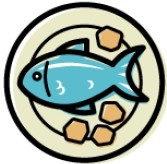 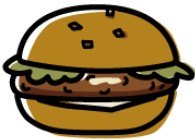 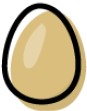 EGG	FISH	HAMBURGER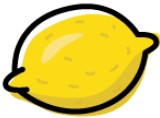 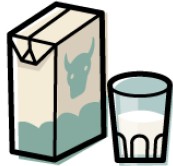 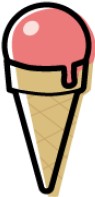 ICECREAM	MILK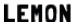 ----------------------------------------Activity.- Word search. Ho podeu subratllar amb el símbol marcat en groc.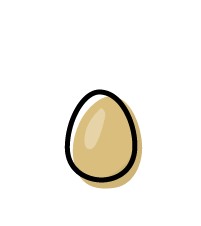 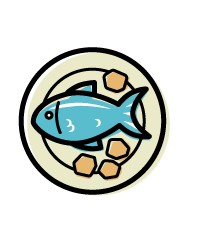 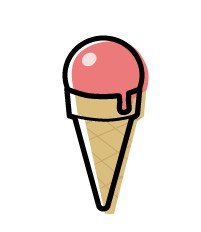 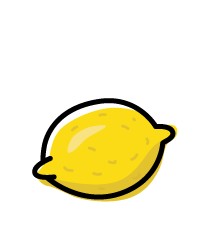 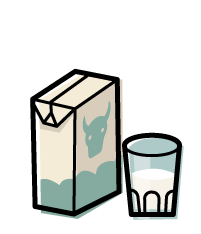 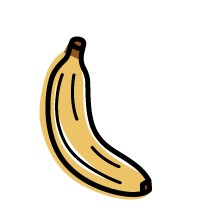 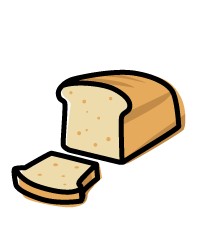 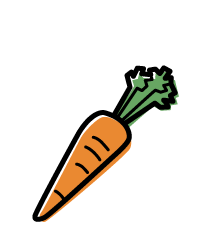 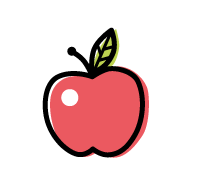 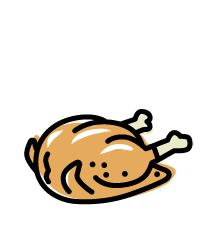 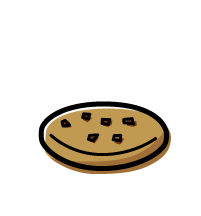 Answer about yourself.Contesta sobre tu.1.- Do you like carrots	?	Yes, I do	No, I don’t2.- Do you like eggs?		Yes, I do	No, I don’t3.- Do you like apples	?	Yes, I do	No, I don’t4.- Do you like ice cream?	Yes, I do	No, I don’t5.- Do you like fish?		Yes, I do	No, I don’t6.- Do you like chicken	?	Yes, I do	No, I don’t7.- Do you like bread?		Yes, I do	No, I don’t8.- Do you like hamburgers?	Yes, I do	No, I don’t9.- Do you like milk?		Yes, I do	No, I don’t10.- Do you like cookies?	Yes, I do	No, I don’t11.- Do you like lemons	?	Yes, I do	No, I don’tMatch.Feu fletxes o col·loqueu el nom, arrossegant a sota de cada aliment.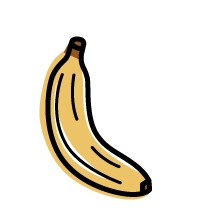 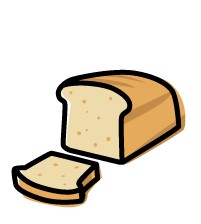 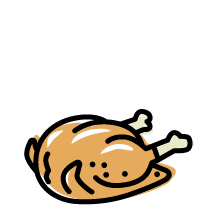 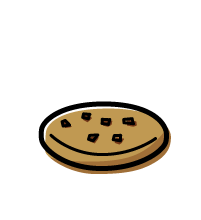 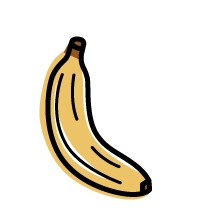 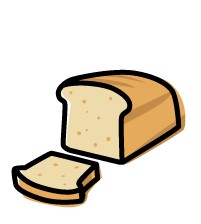 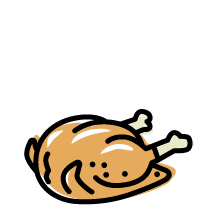 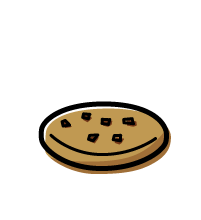 CARROT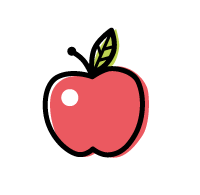 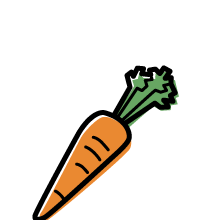 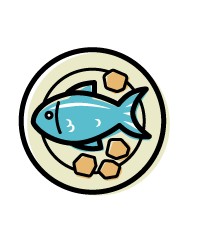 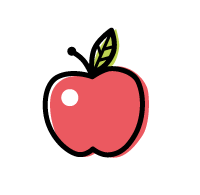 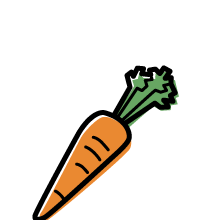 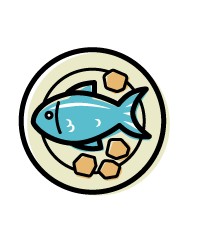 COOKIE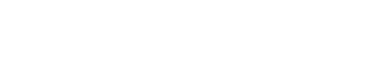 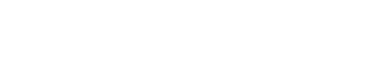 LEMON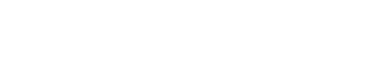 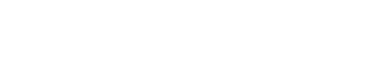 BANANAAPPLEMILKBREAD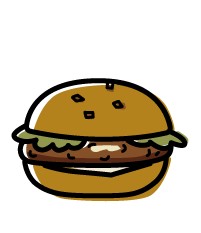 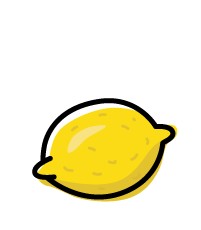 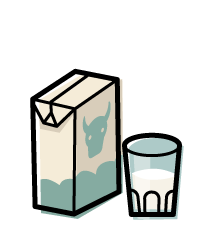 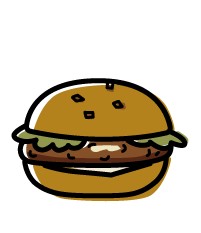 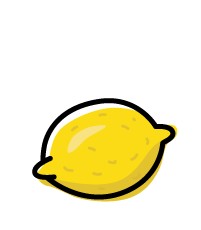 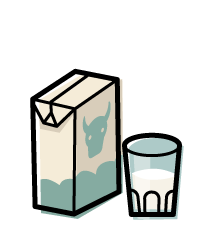 FISH HAMBURGER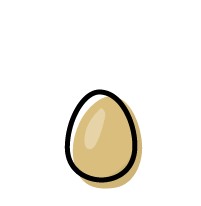 EGGCHICKEN ICE CREAM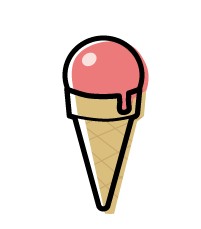 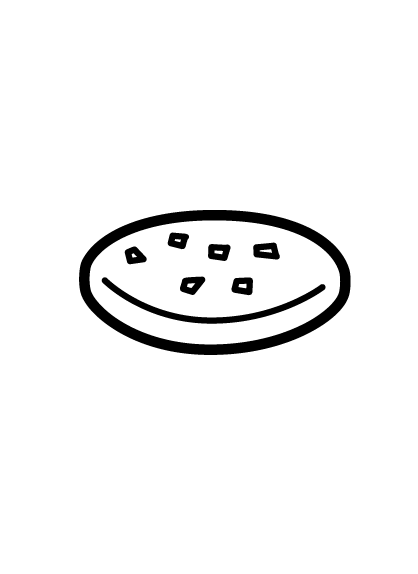 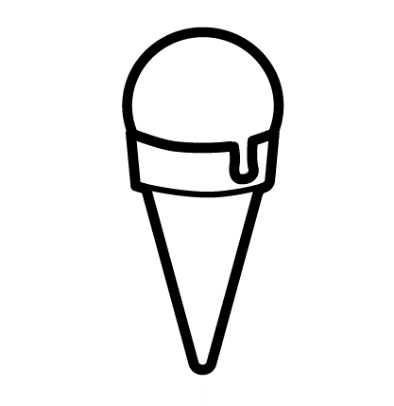 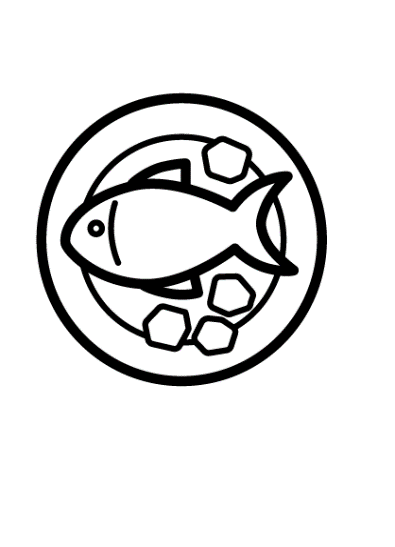 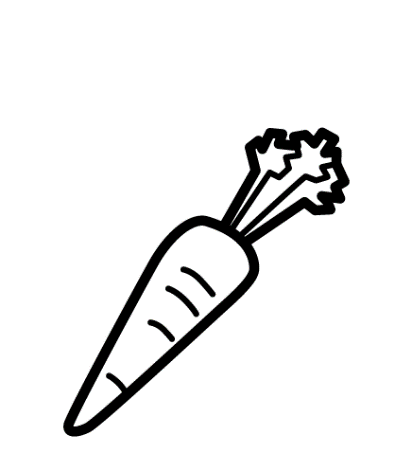 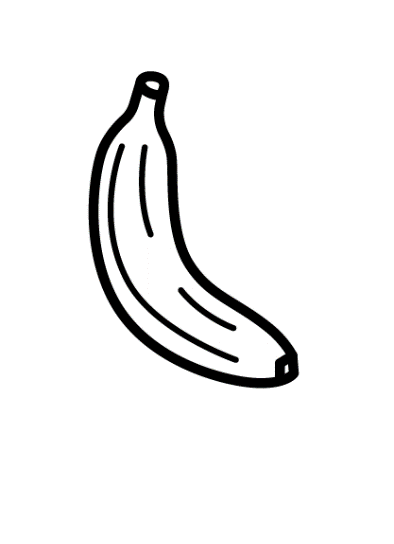 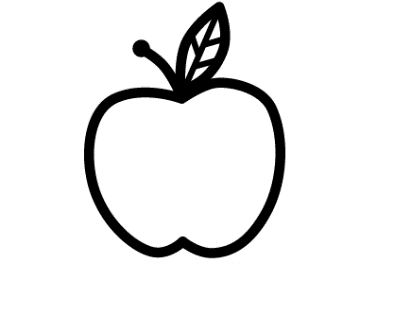 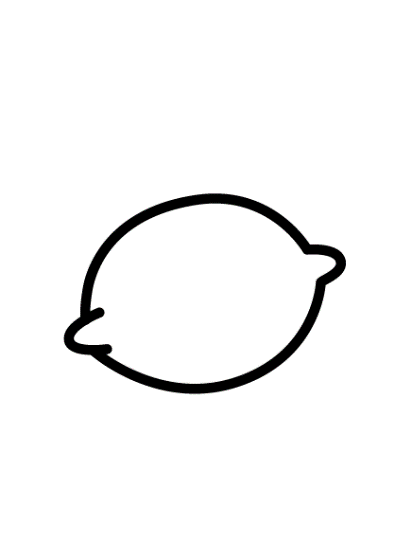 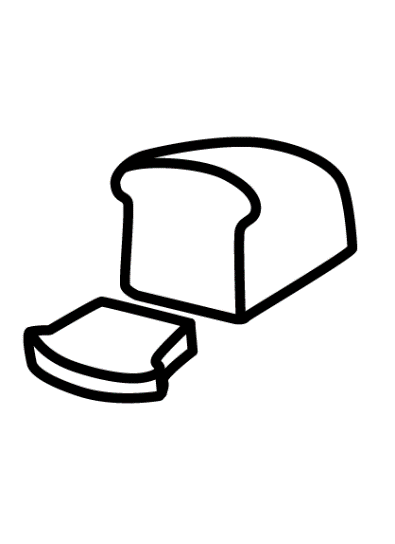 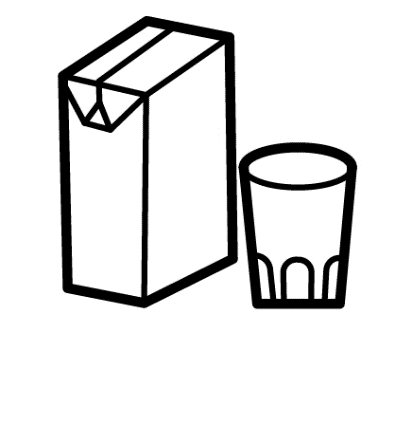 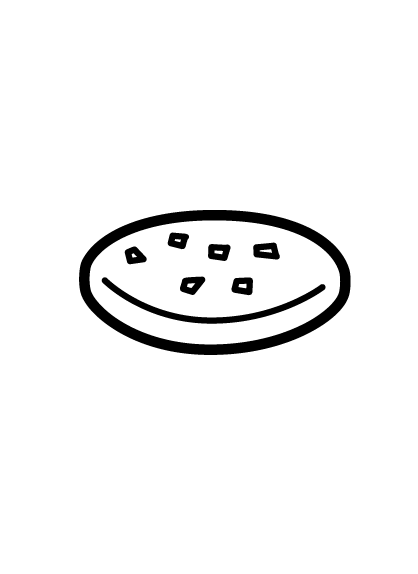 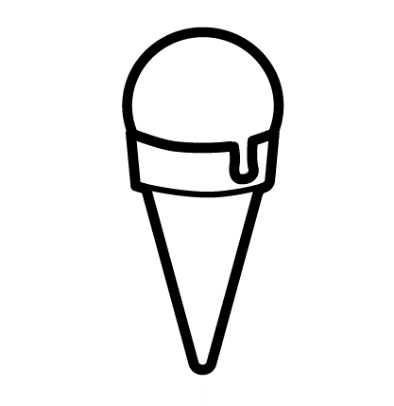 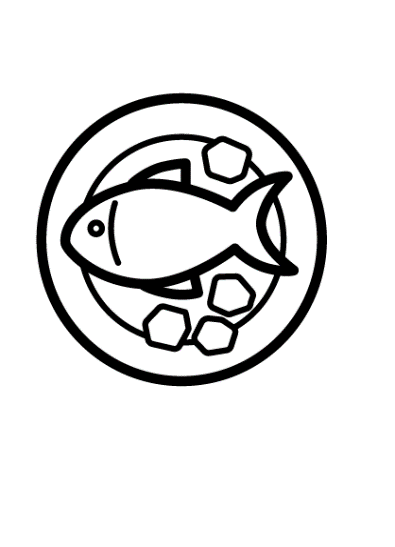 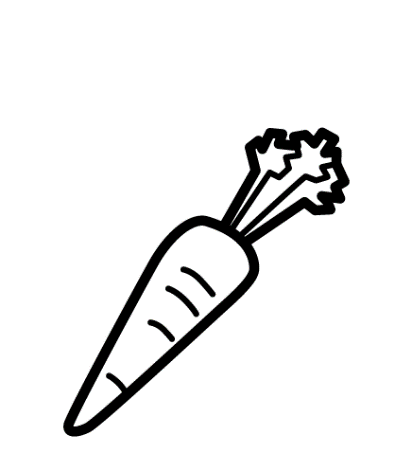 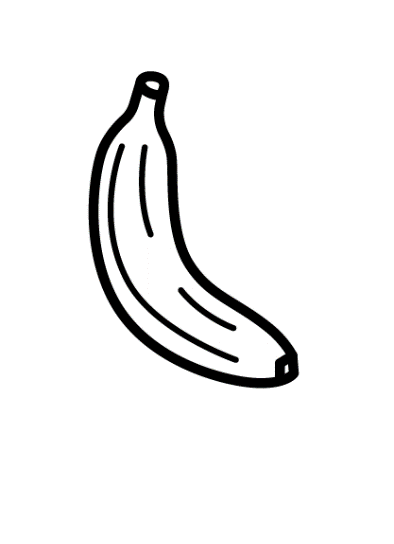 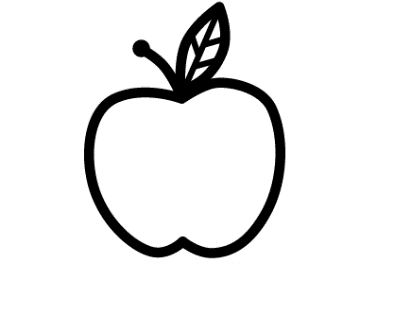 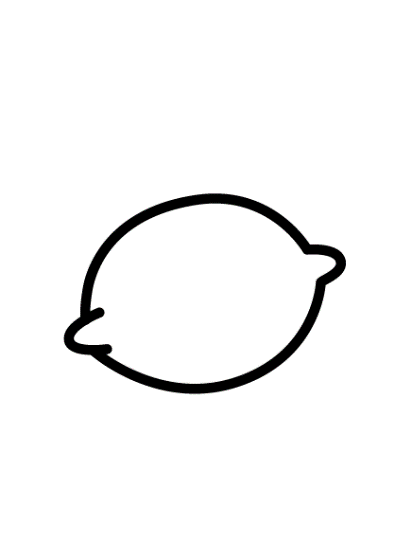 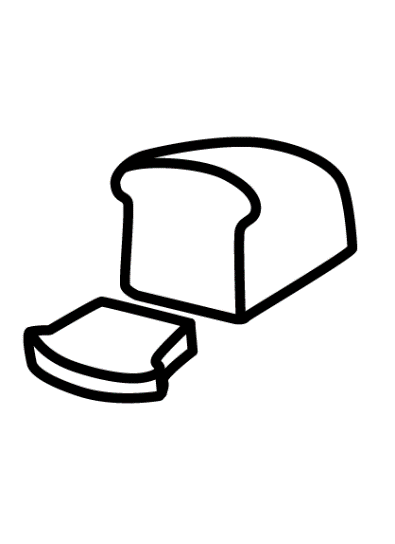 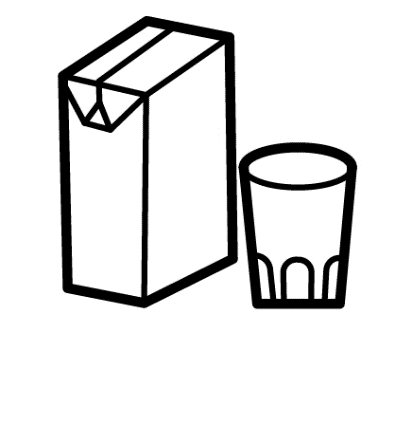 Activity.- Read and colour. Feu-la si la podeu imprimir.The ice cream is black. The milk is brown.The bread is yellow. The fish is orange. The carrot is purple. The chicken is white. The lemon is blue. The egg is green. The apple is grey.The banana is navy blue. The cook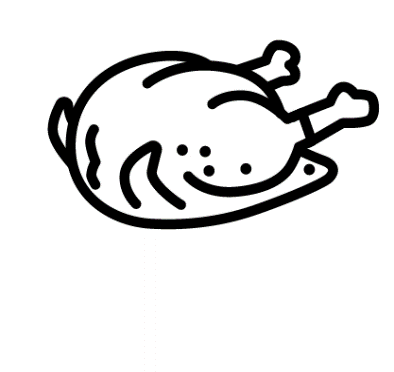 2n de cicle inicialCatalàComprensió lectoraCatalàComprensió lectora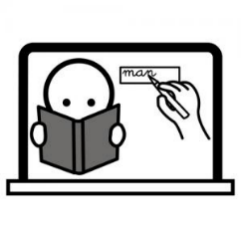 Nom: Nom: Data:Data:2n de cicle inicialCatalàExpressió escritaDillunsDimartsDimecresDijousDivendresDissabteDiumengeCALENDARI LUNAR MARÇ 2020CALENDARI LUNAR MARÇ 2020CALENDARI LUNAR MARÇ 2020CALENDARI LUNAR MARÇ 2020CALENDARI LUNAR MARÇ 2020CALENDARI LUNAR MARÇ 20201   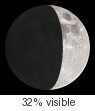 2   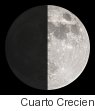 3   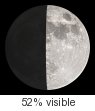 4   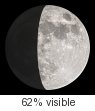 5   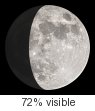 6   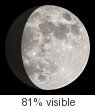 78910111213141516171819202122232425262728293031Nom: __________________________________________________Nom: __________________________________________________Nom: __________________________________________________Nom: __________________________________________________Nom: __________________________________________________2n de cicle inicialMatemàtiquesEuros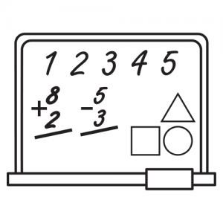 Nom: Data: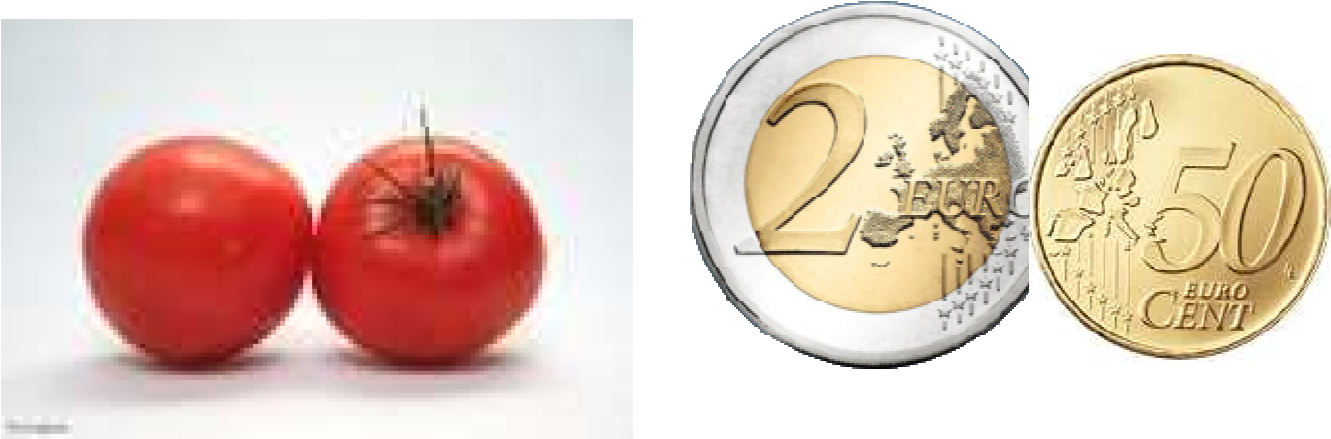 Preu: 2,30€   Pagues: …….. Canvi: ……..Preu: 2,30€   Pagues: …….. Canvi: ……..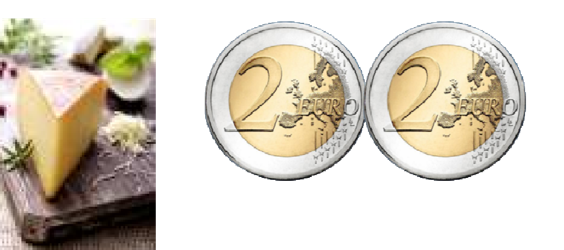 Preu: 2,70€   Pagues: …….. Canvi: ……..Preu: 2,70€   Pagues: …….. Canvi: ……..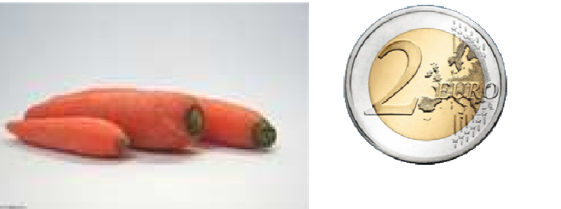 Preu: 2,30€   Pagues: …….. Canvi: ……..Preu: 2,30€   Pagues: …….. Canvi: ……..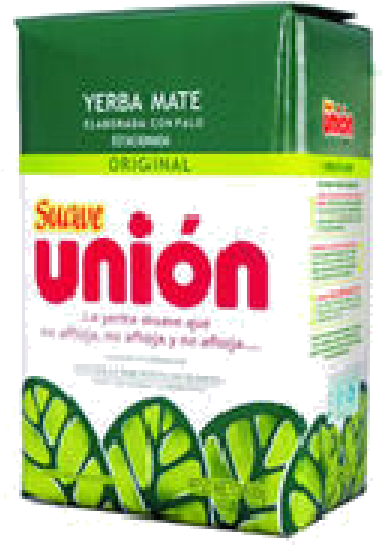 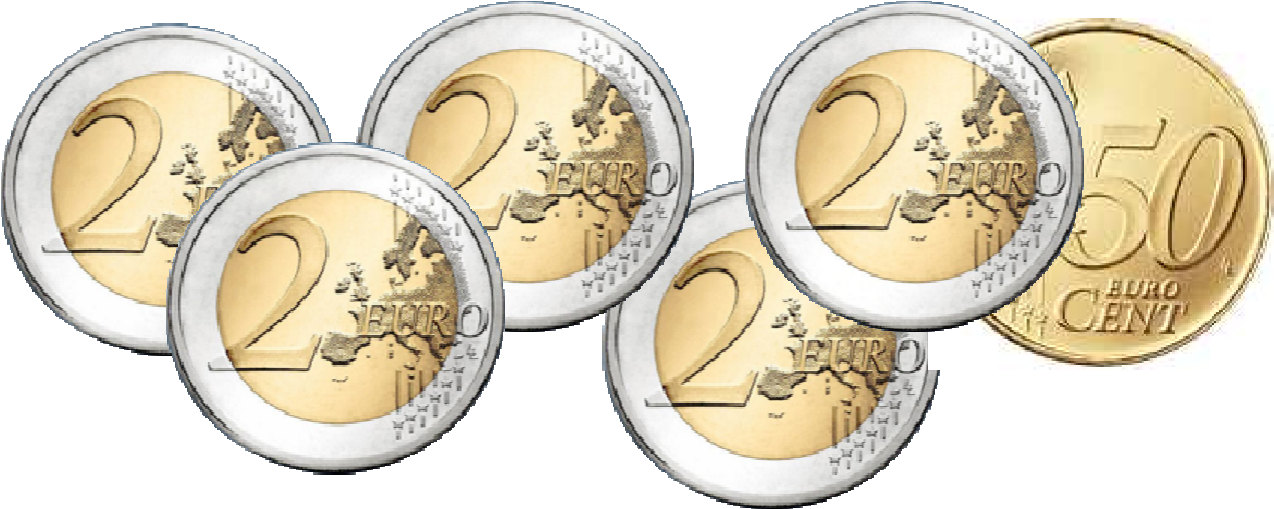 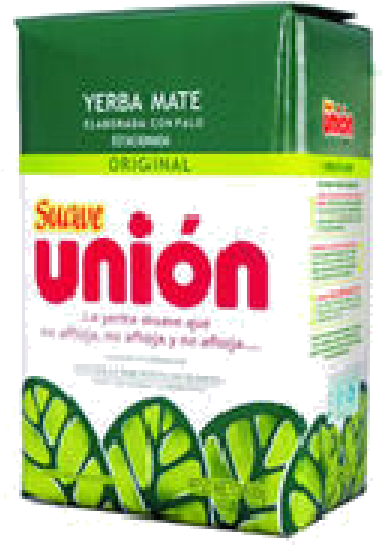 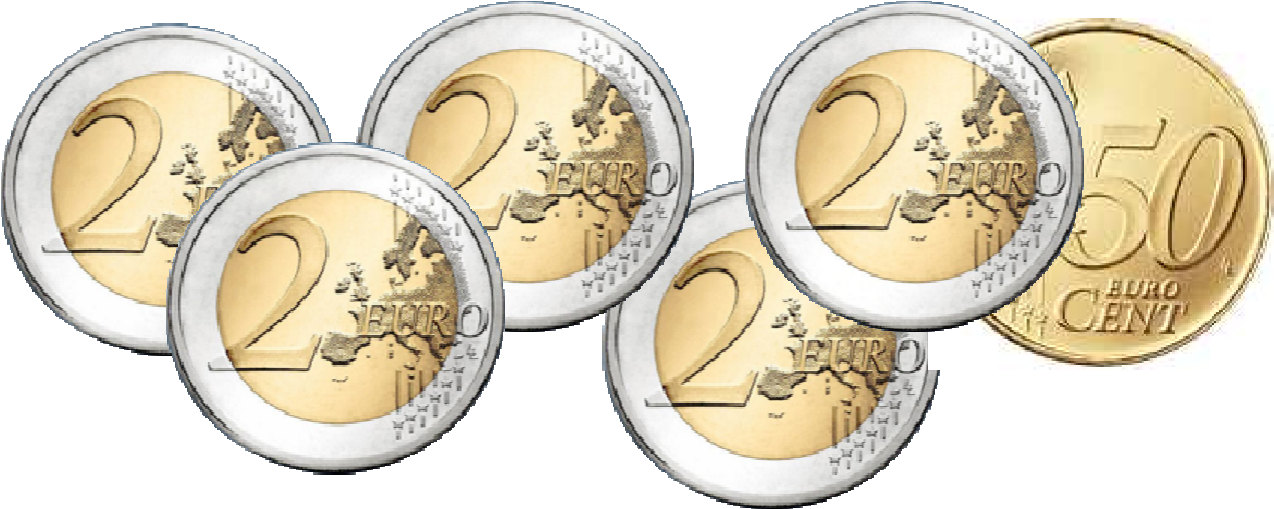 Preu: 7,50€   Pagues: …….. Canvi: ……..Preu: 7,50€   Pagues: …….. Canvi: ……..2n de cicle inicialMatemàtiquesEurosMatemàtiquesEuros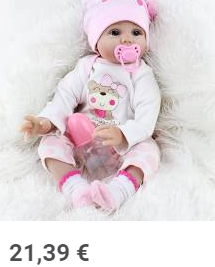 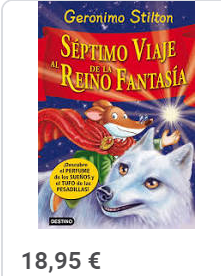 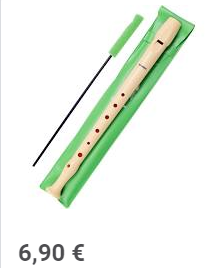 2n de cicle inicialMatemàtiquesOperacionsNom: Data:2n de cicle inicialENGLISH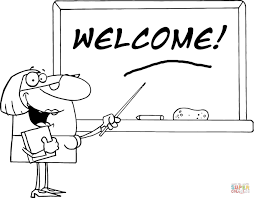 Name: Date:2n de cicle inicialENGLISH